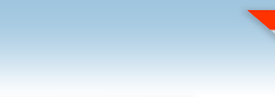 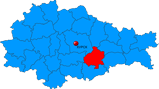 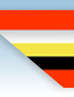 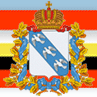 Начало формыПоиск:

Расширенный поиск >>> Конец формыОфициальный сайт муниципального образования 
"Бунинский сельсовет" 
Солнцевского района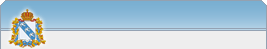 АвторизацияНачало формыКонец формы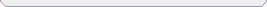 Разделы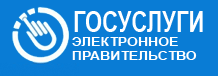 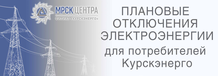 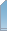 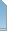 Муниципальные правовые актыДанный раздел содержит информацию о нормотворческой деятельности органов местного самоуправления, в том числе:а) муниципальные правовые акты, изданные органами местного самоуправления, включая сведения о внесении в них изменений, признании их утратившими силу, признании их судом недействующими, а также сведения о государственной регистрации муниципальных правовых актов в случаях, установленных законодательством Российской Федерации; б) тексты проектов муниципальных правовых актов, внесенных в представительные органы муниципальных образований; в) административные регламенты, стандарты муниципальных услуг; г) порядок обжалования муниципальных правовых актов.СОБРАНИЕ ДЕПУТАТОВ ШУМАКОВСКОГО СЕЛЬСОВЕТАСОЛНЦЕВСКОГО РАЙОНА  КУРСКОЙ ОБЛАСТИРЕШЕНИЕ30.04.2015 г.                                   №   21с. Шумаково Об     отмене       решения   Собрания             депутатовШумаковского                  сельсовета            Солнцевского района  от 08.04.2011 г.     № 23       «Об    утвержденииПеречня       должностей   муниципальной        службы администрации         Шумаковского               сельсовета Солнцевского          района        замещение     которых налагает    ограничения  при заключении     трудового договора,   после     увольнения с        муниципальнойслужбы,        предусмотренные                     статьей   12Федерального закона «О противодействии коррупции».                             В соответствии с Уставом муниципального образования «Шумаковский сельсовет» Солнцевского района Курской области Собрание депутатов Шумаковского сельсовета Солнцевского района Курской области РЕШИЛО :         1.Решение   Собрания депутатов Шумаковского сельсовета   Солнцевского района  от 08.04.2011 г.  № 23       «Об утверждении Перечня должностей муниципальной службы    администрации  Шумаковского сельсовета  Солнцевского района  замещение   которых налагает ограничения  при заключении трудового договора, после увольнения с муниципальной службы, предусмотренные статьей 12 Федерального закона «О противодействии коррупции» отменить.         2.Решение Собрания депутатов вступает в силу со дня его подписания и подлежит обнародованию и размещению на официальном сайте администрации  Шумаковского сельсовета Солнцевского района Курской области.  Глава Шумаковского сельсовета                                    А.В.Борисов